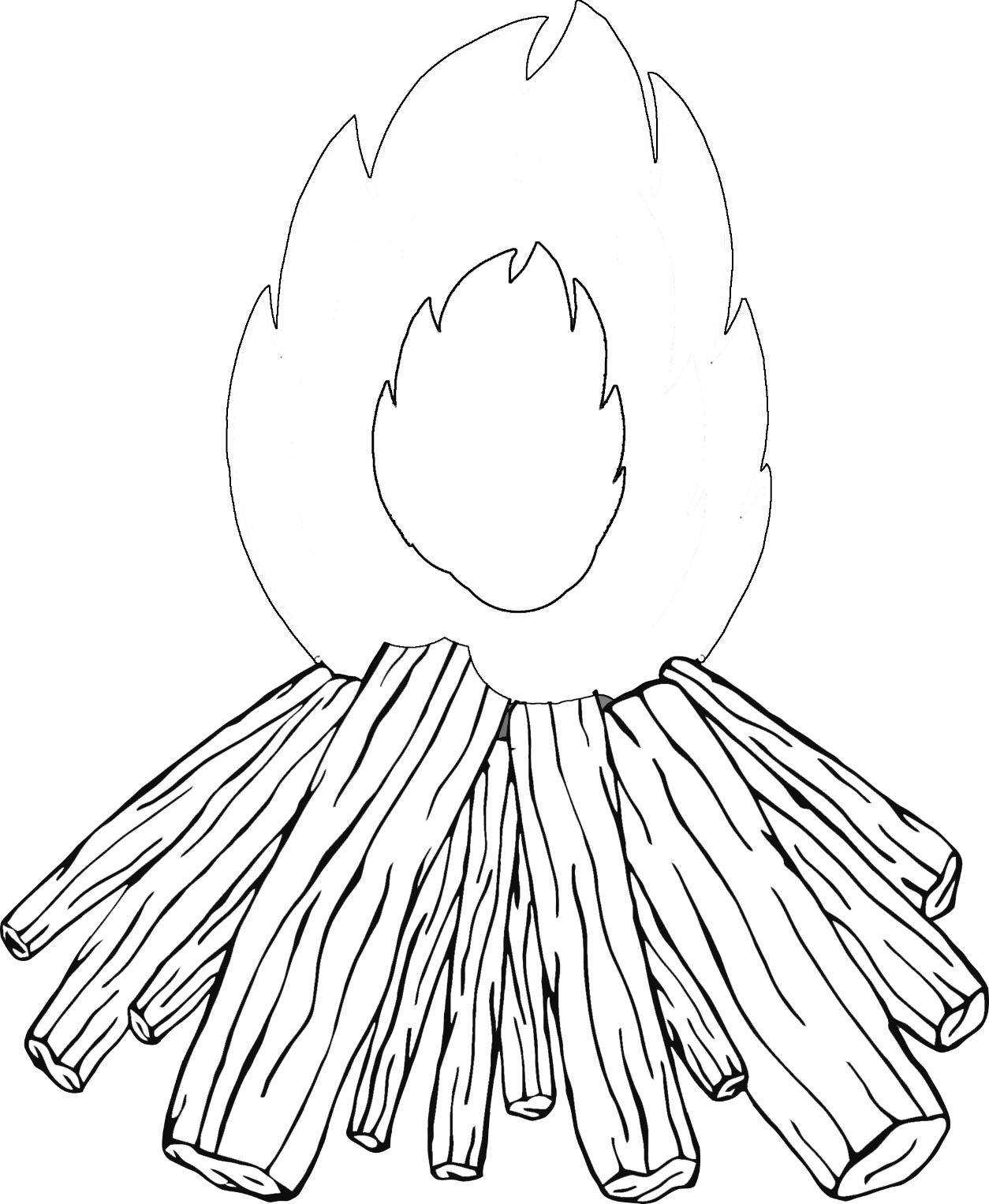 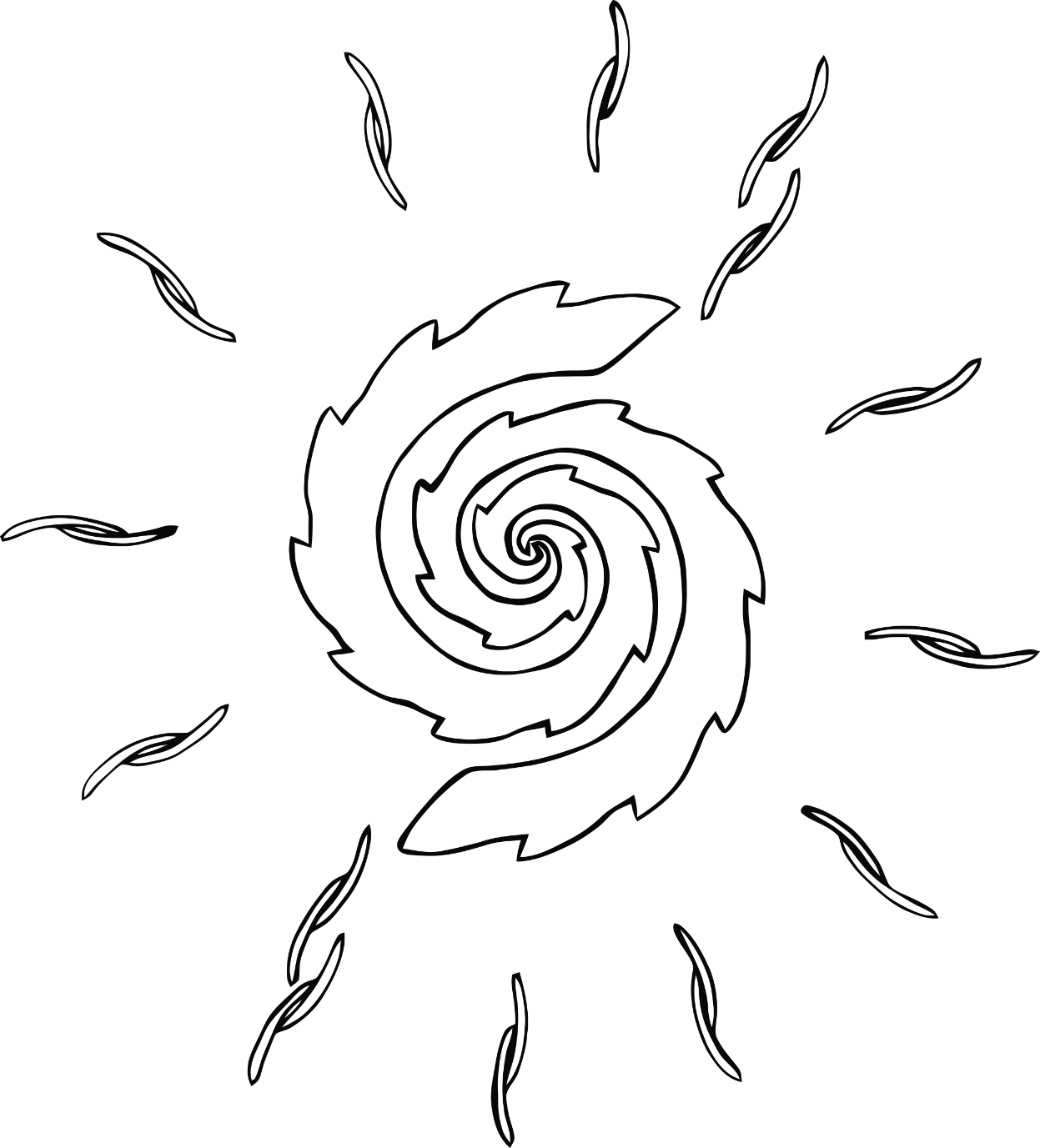 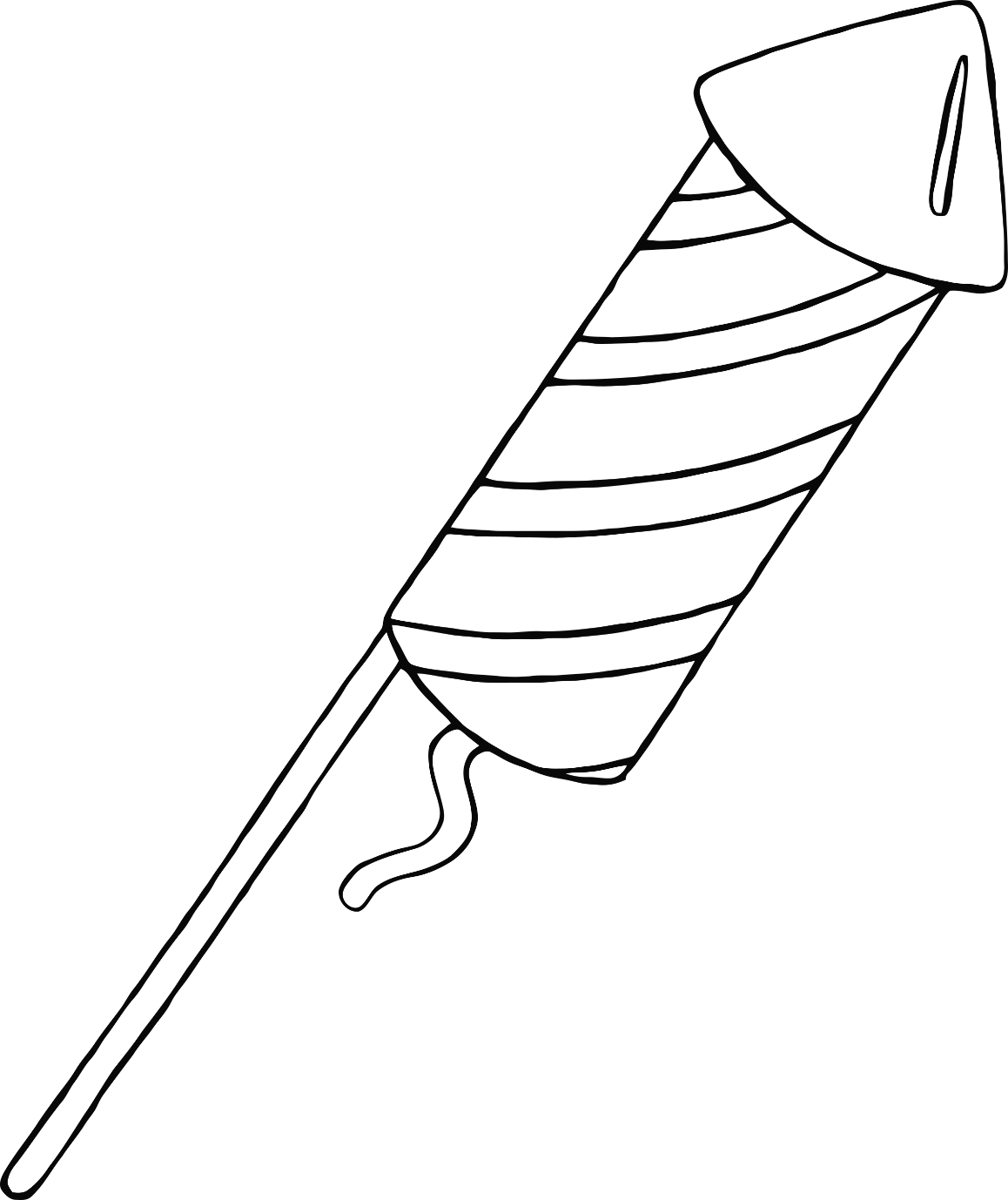 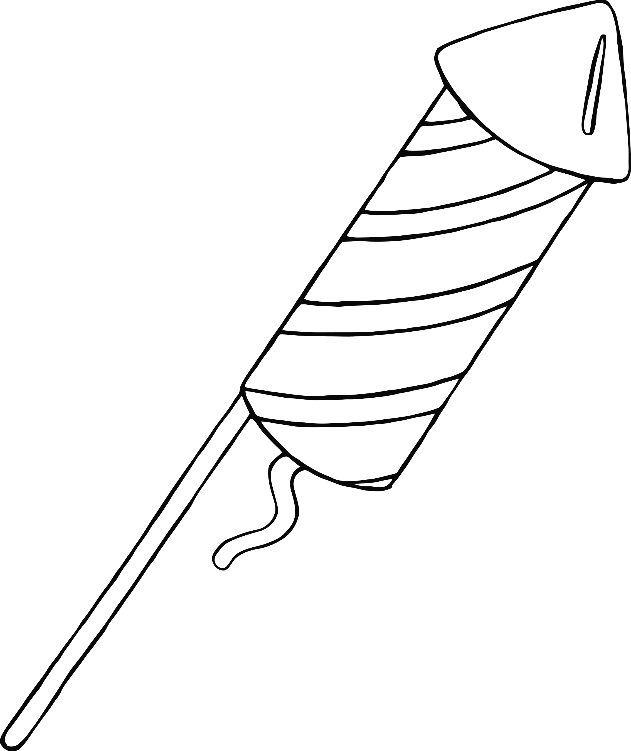 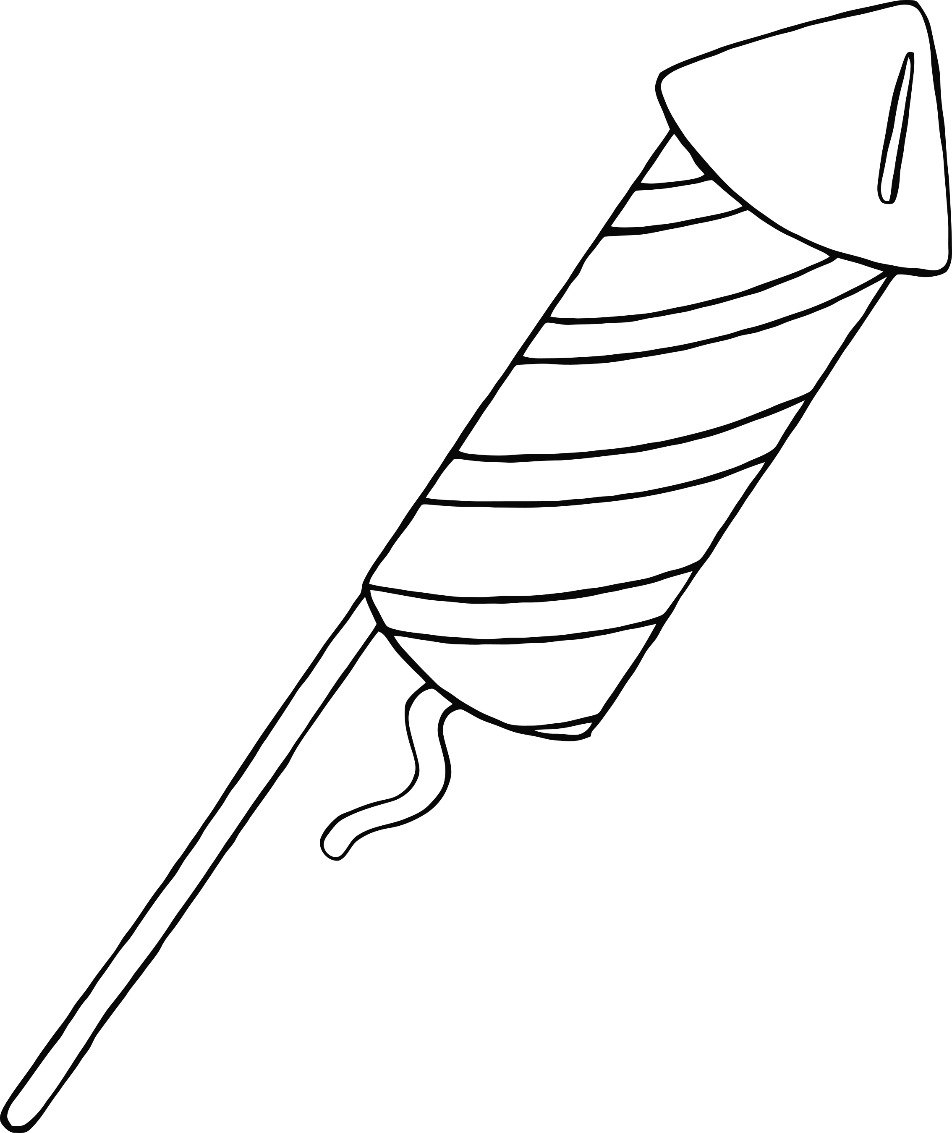 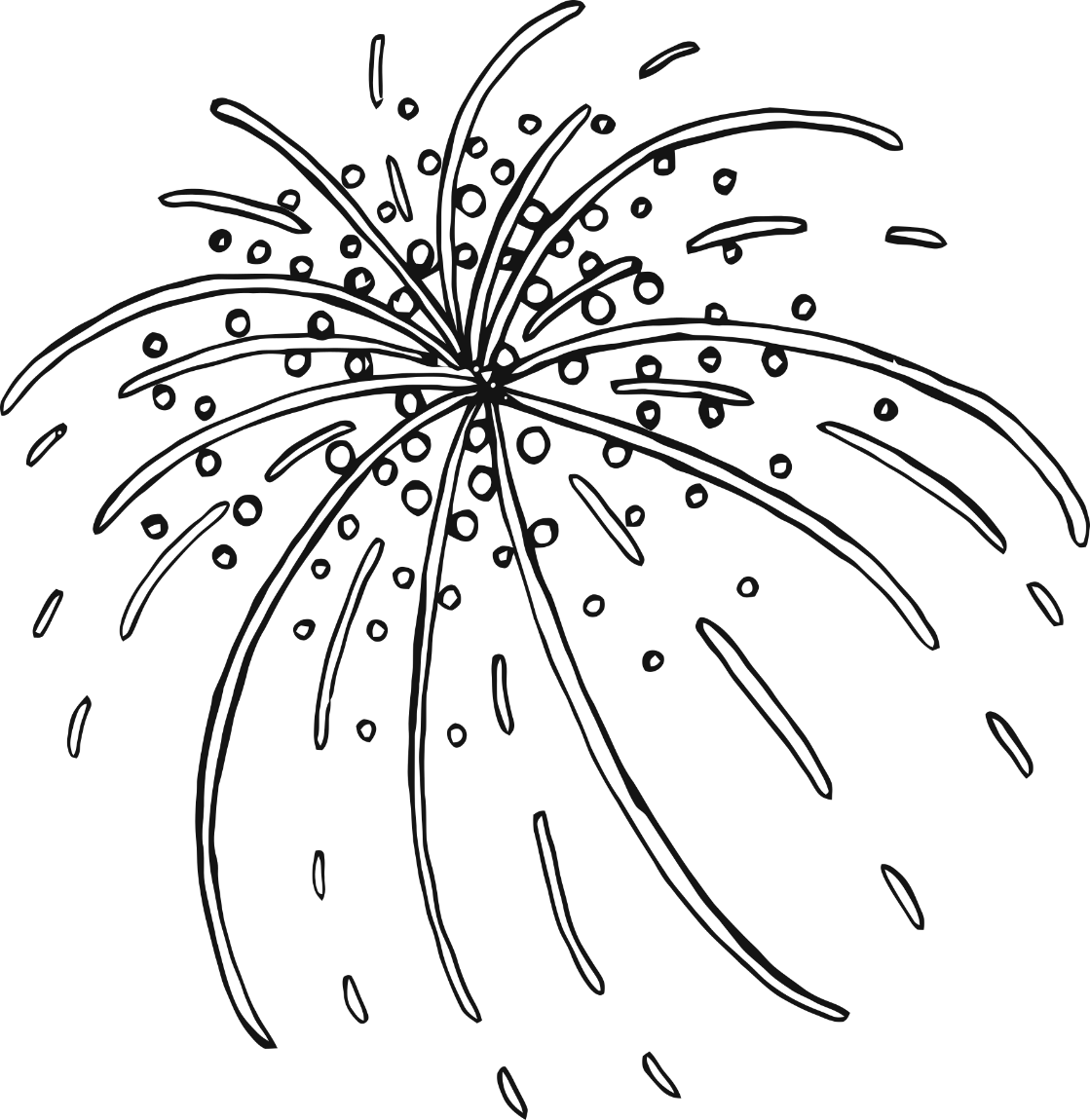 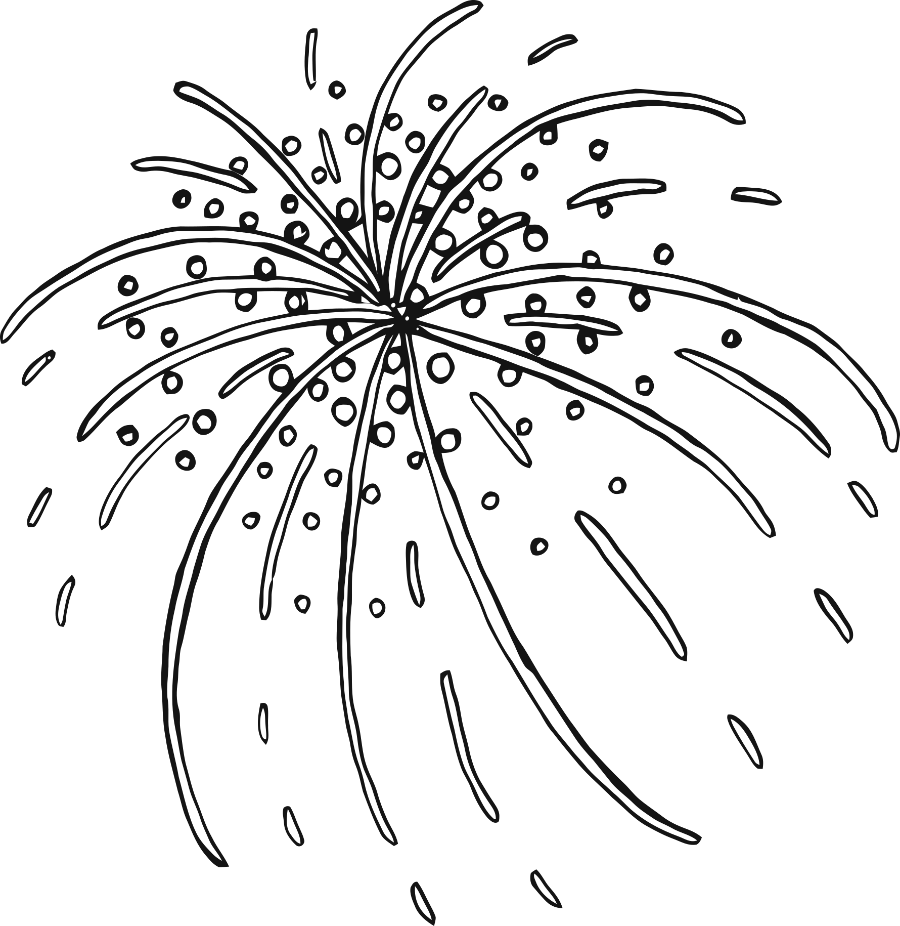 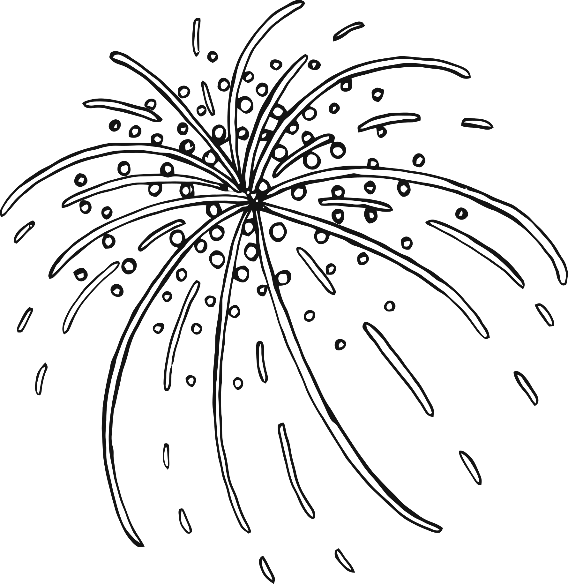 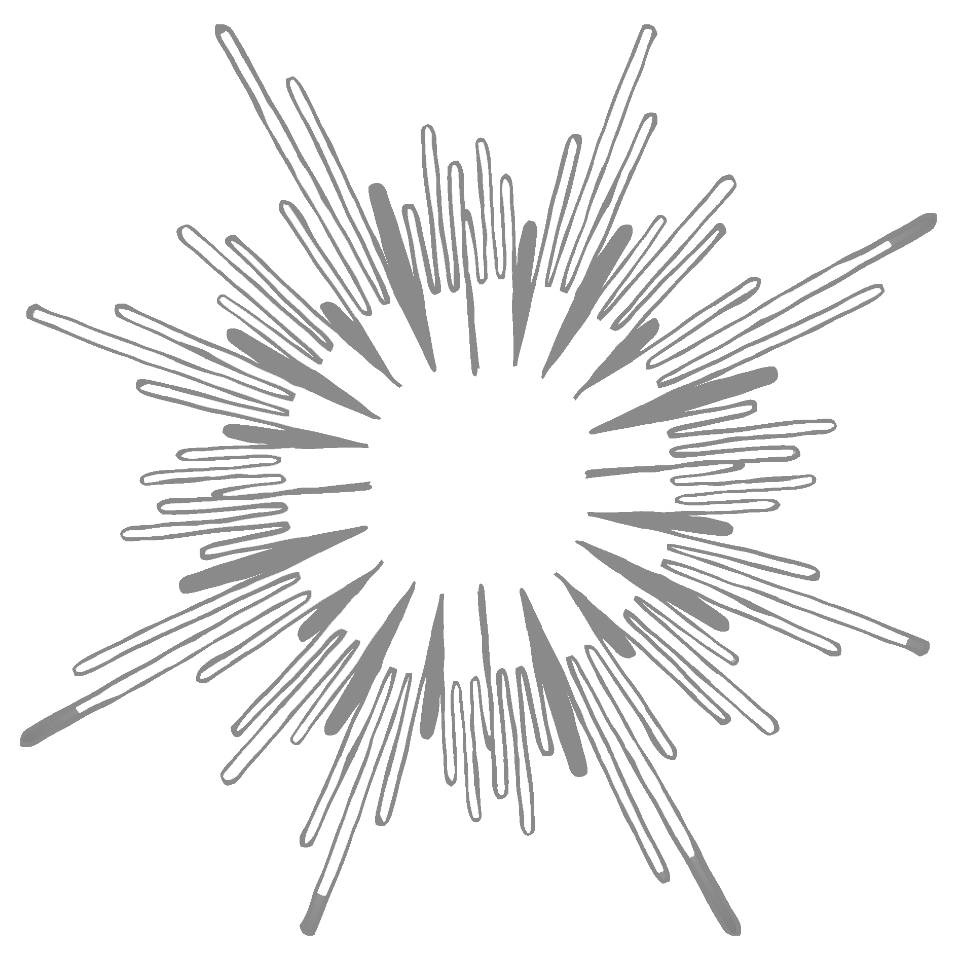 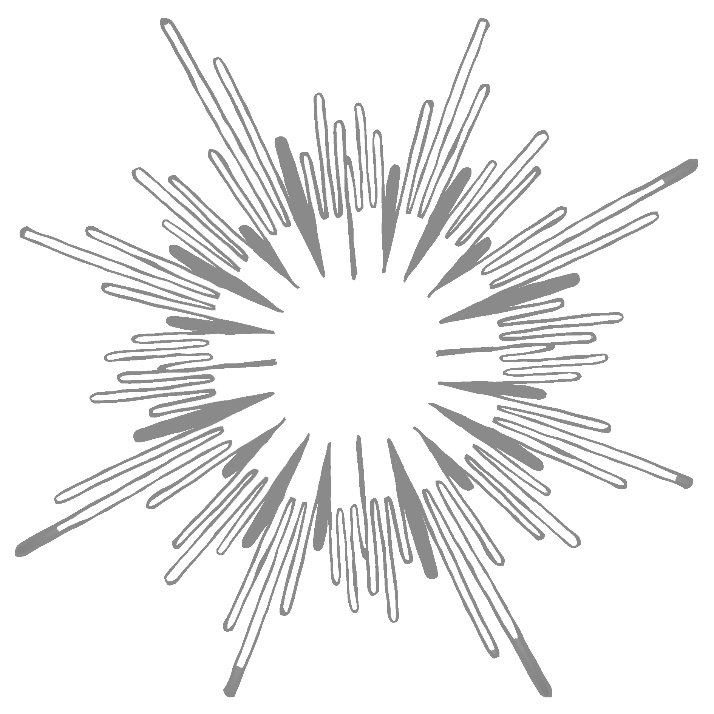 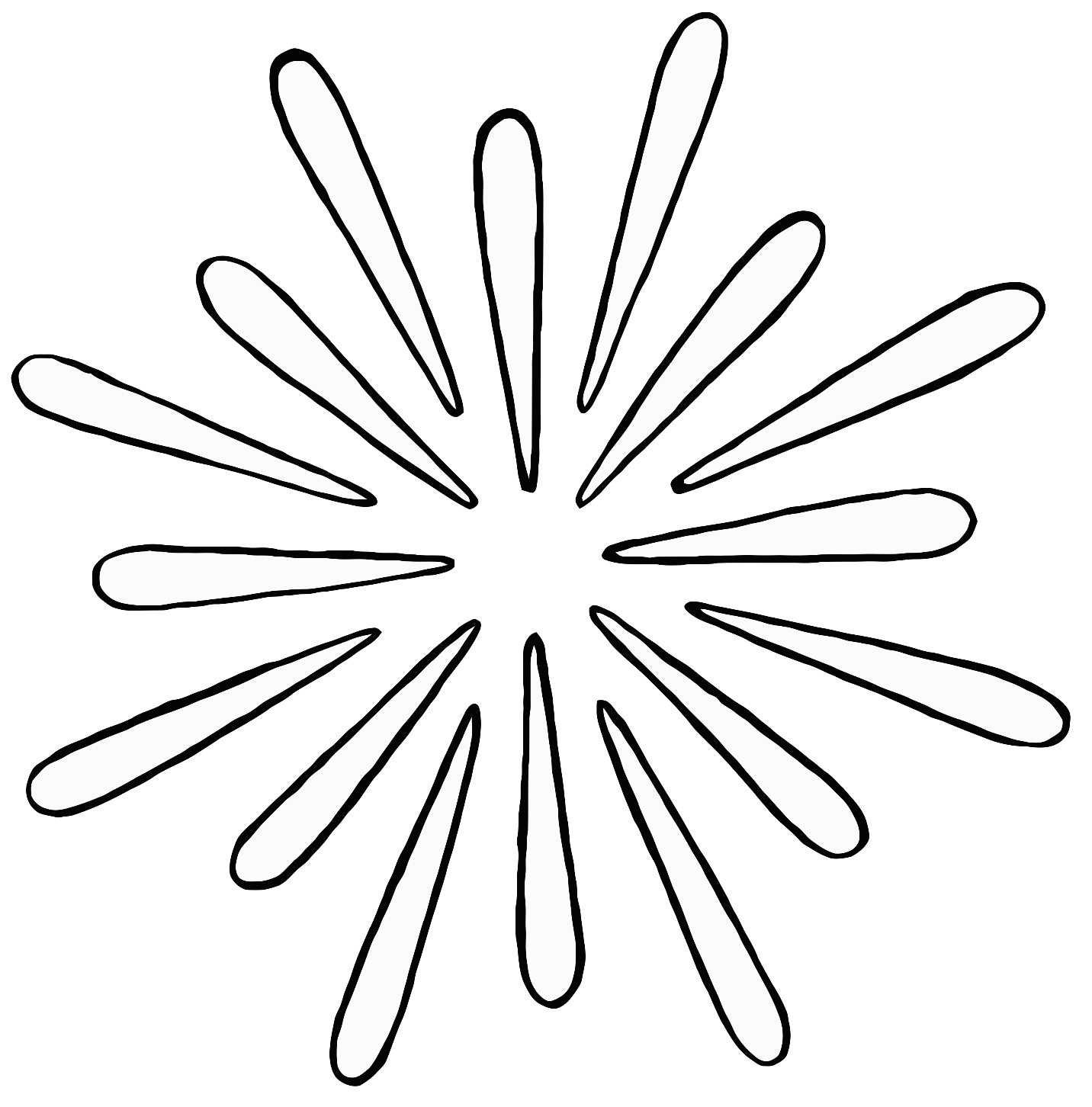 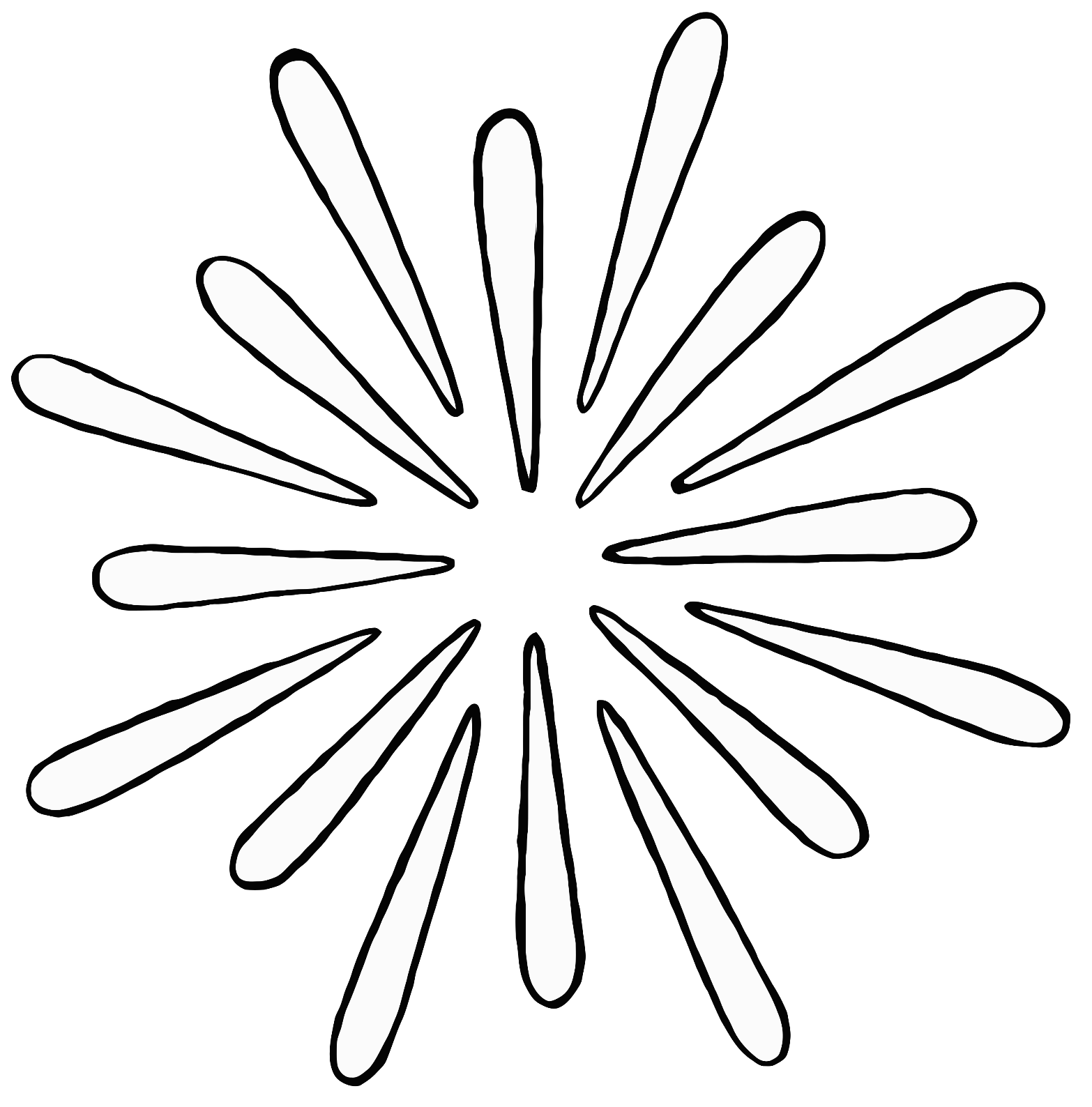 ‘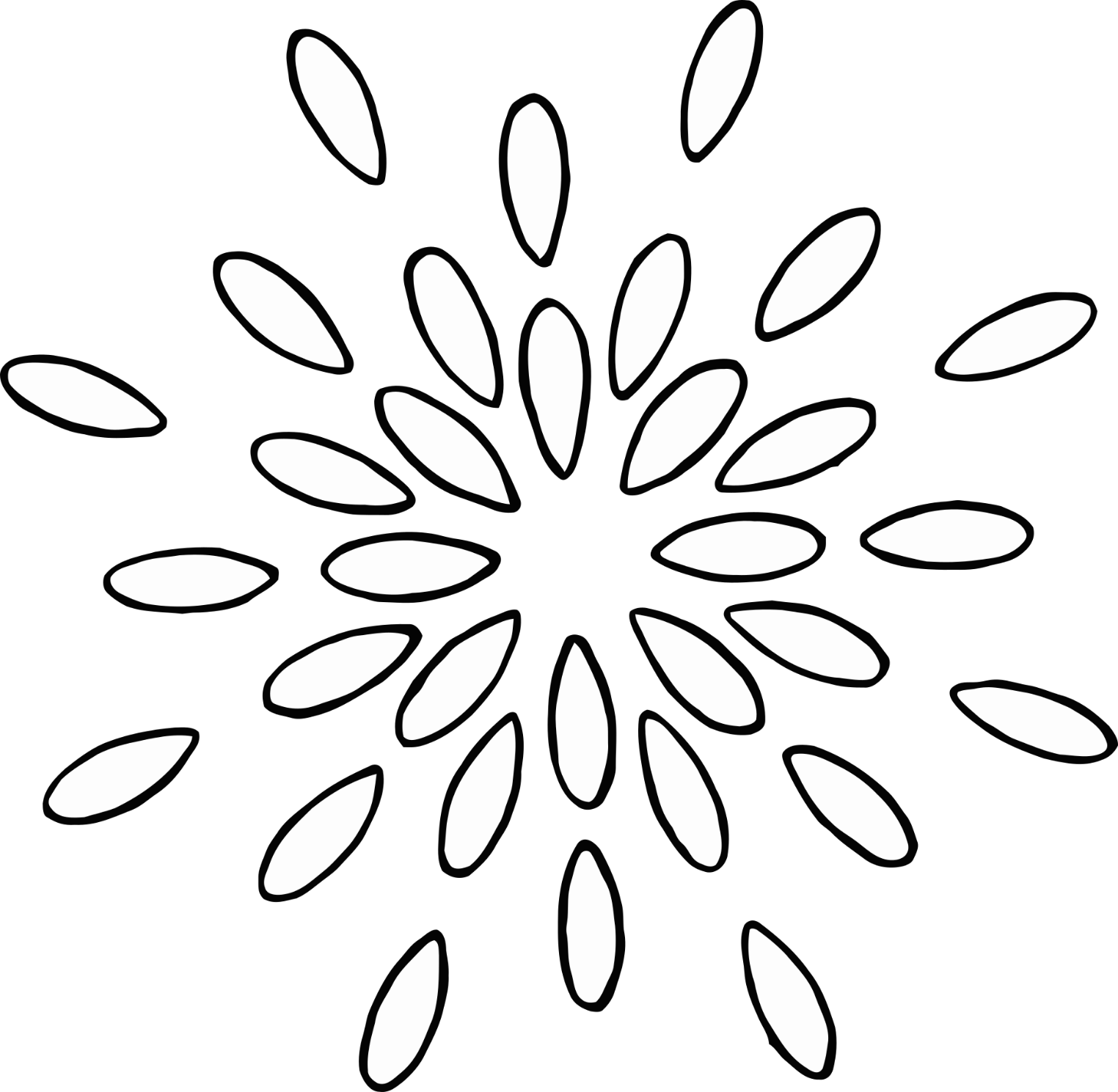 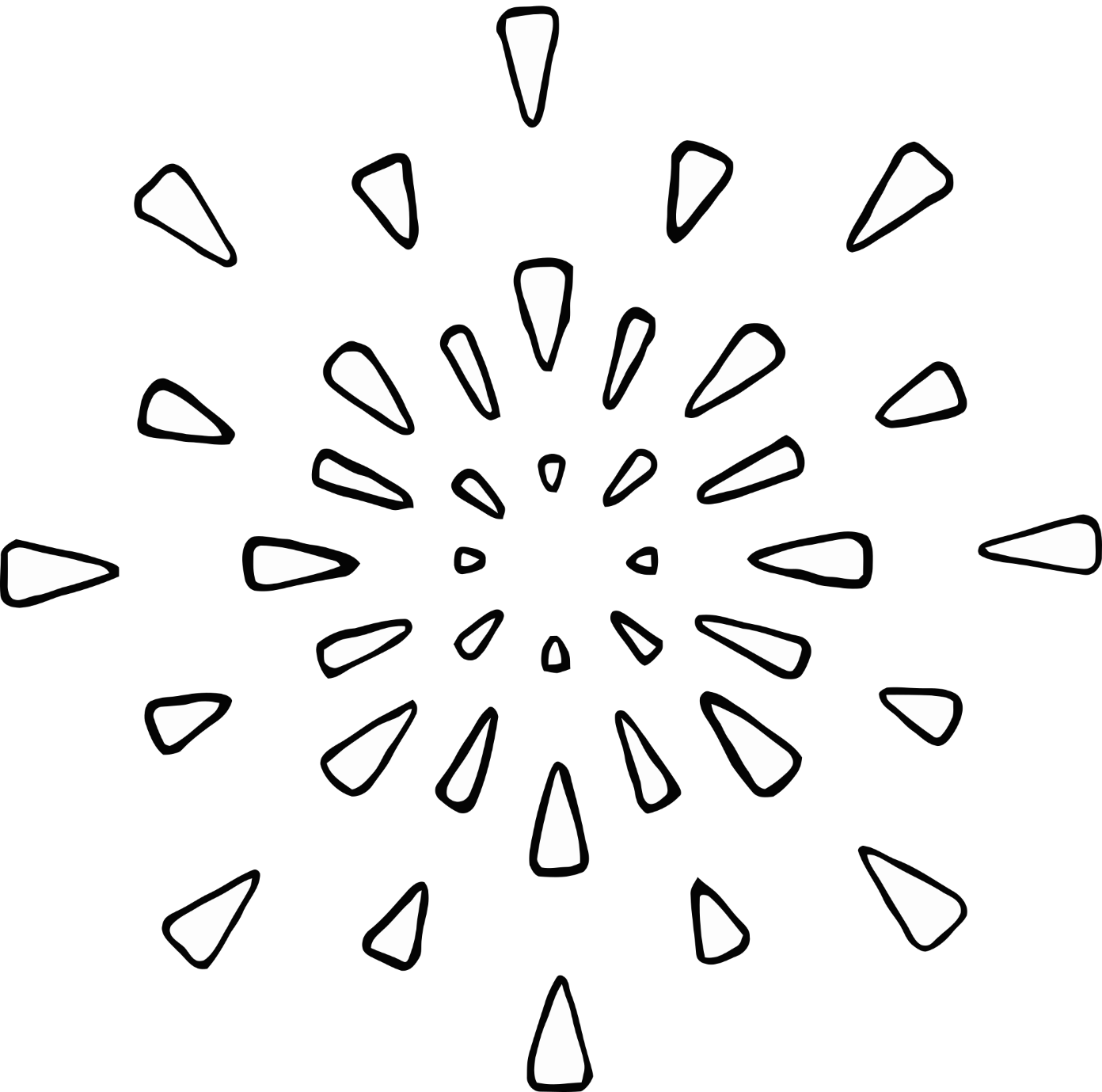 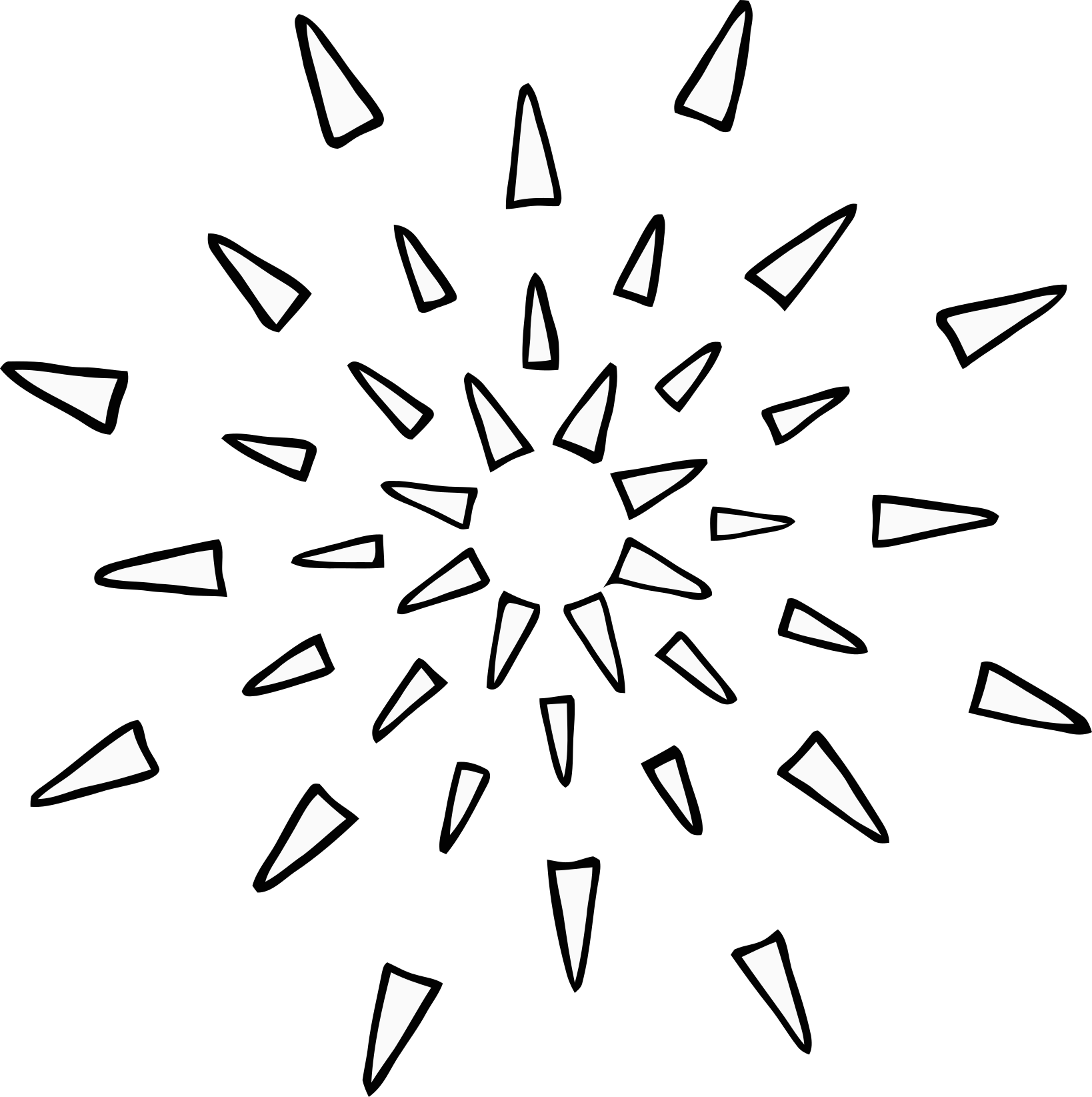 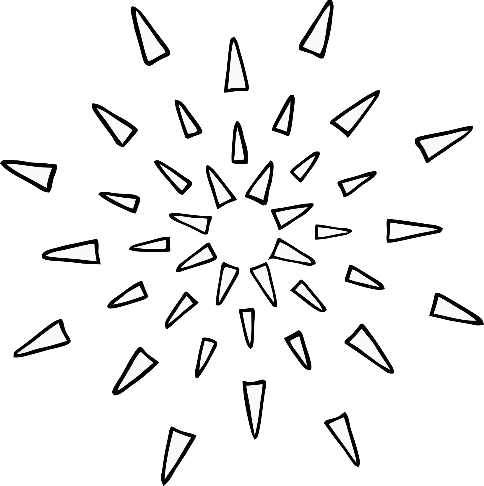 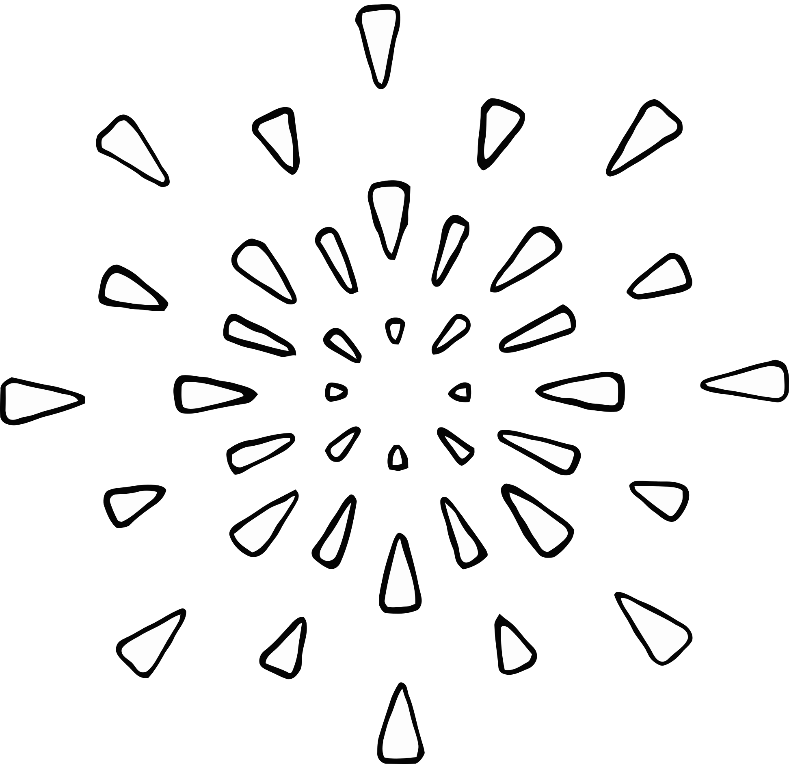 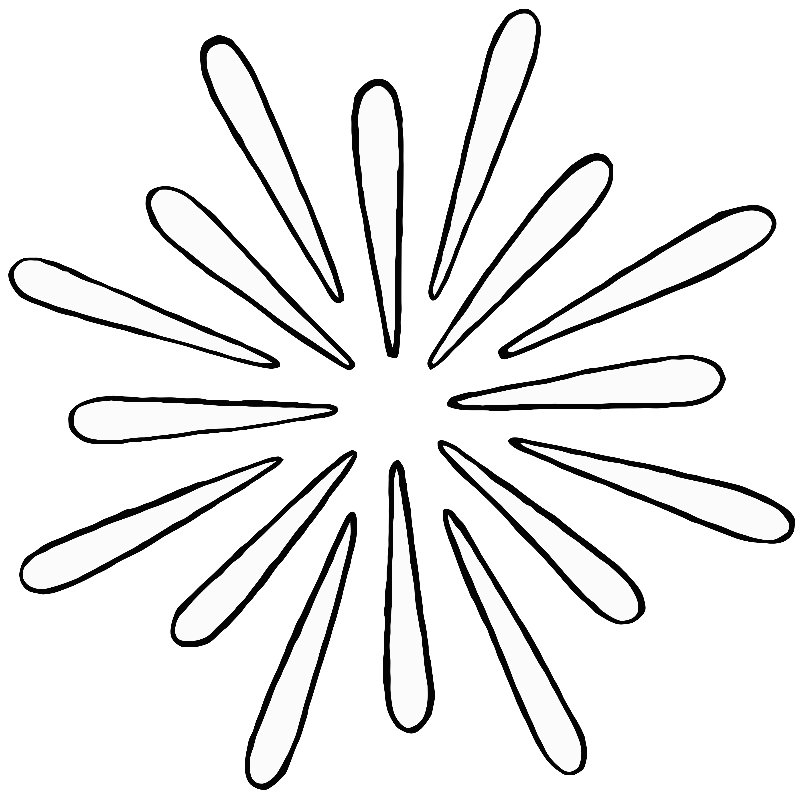 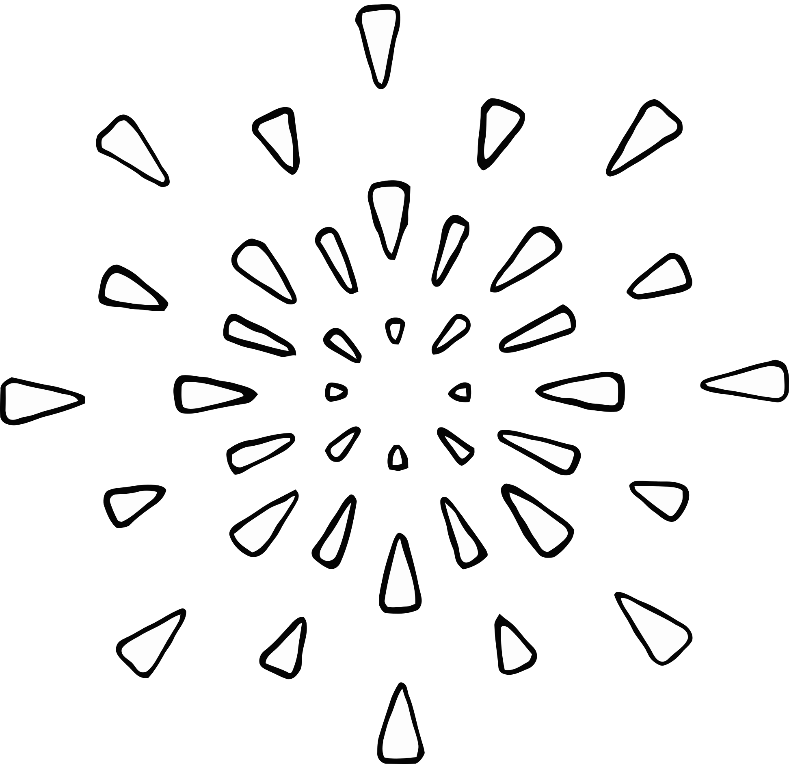 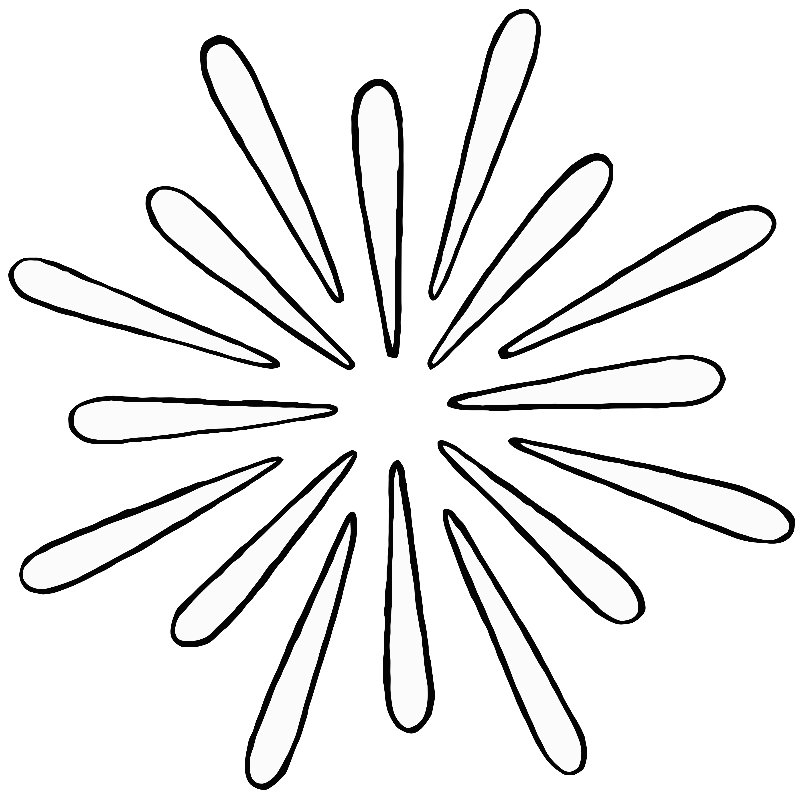 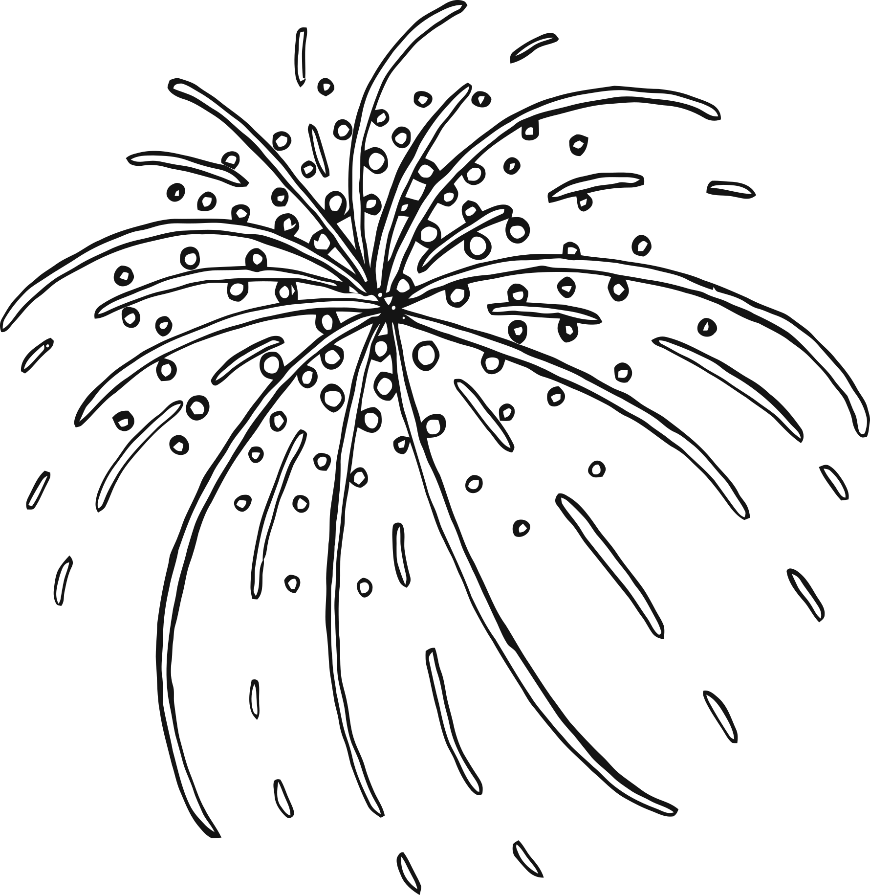 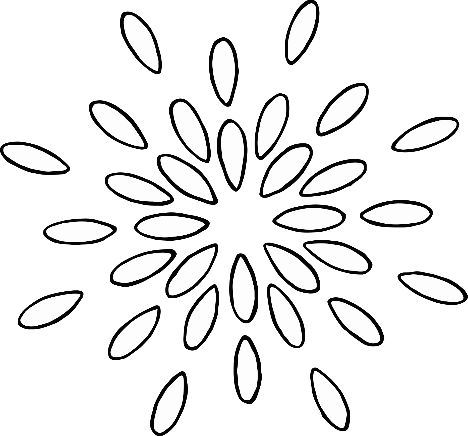 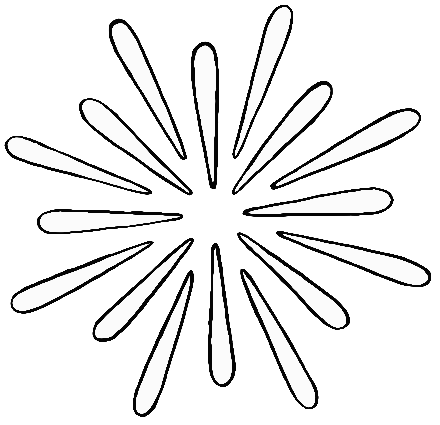 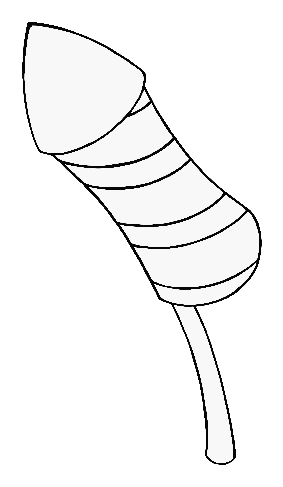 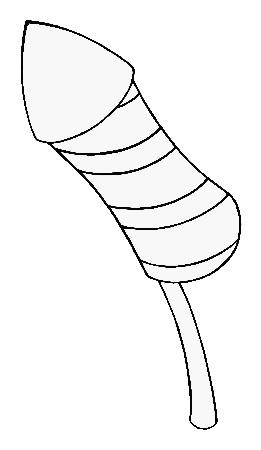 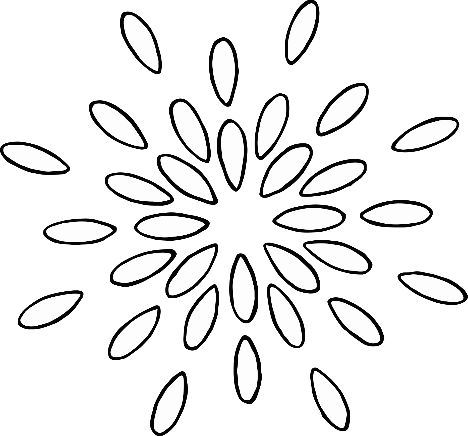 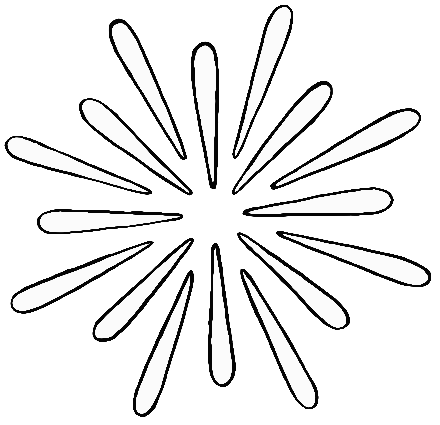 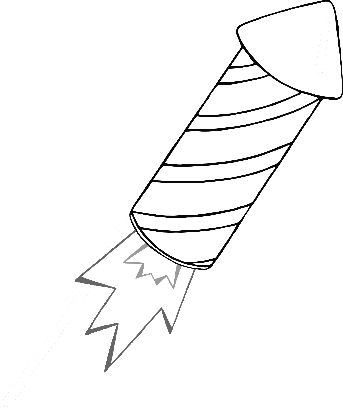 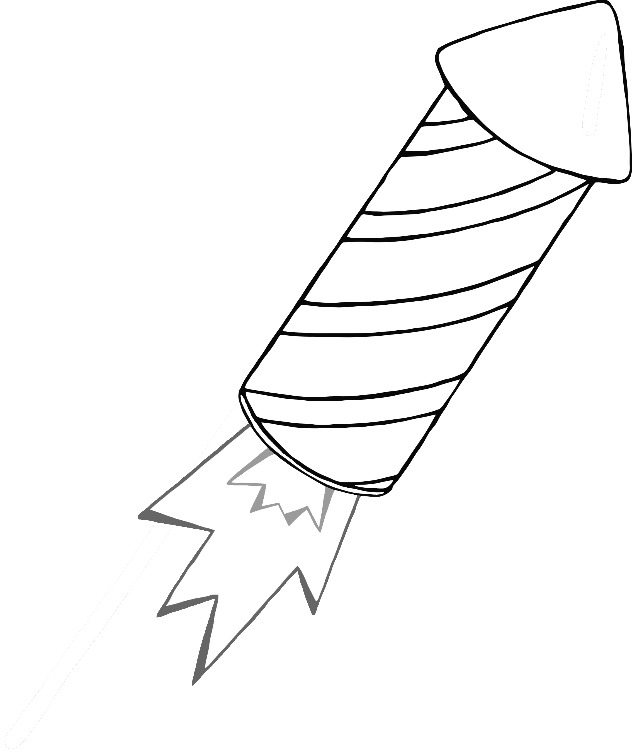 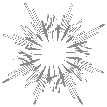 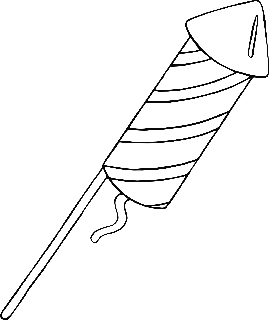 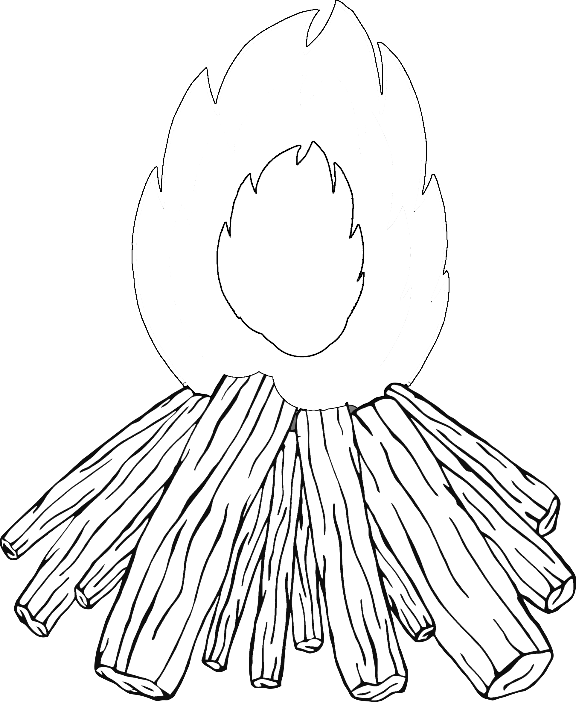 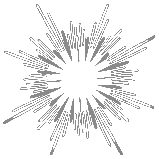 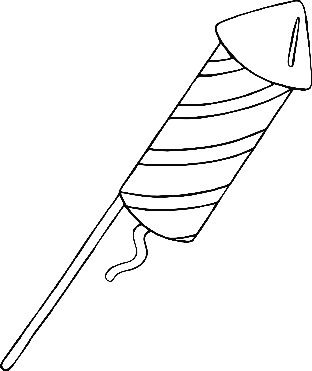 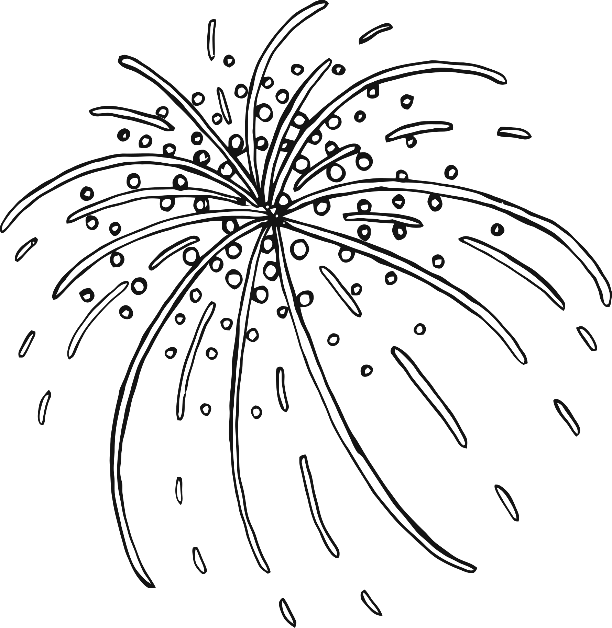 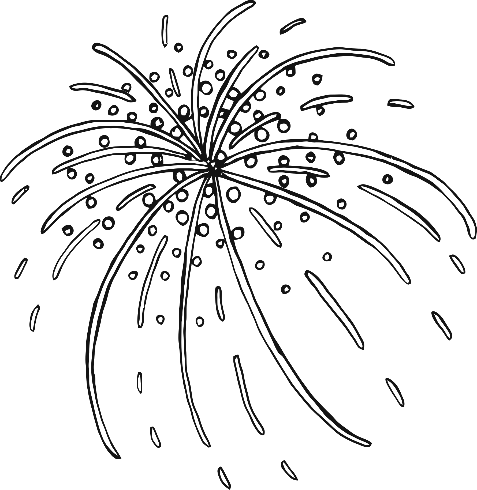 